ГОСТ Р 58398-2019 Экспериментальные технические средства организации дорожного движения. Типоразмеры дорожных знаков. Виды и правила применения дополнительных дорожных знаков. Общие положения
ГОСТ Р 58398-2019НАЦИОНАЛЬНЫЙ СТАНДАРТ РОССИЙСКОЙ ФЕДЕРАЦИИЭКСПЕРИМЕНТАЛЬНЫЕ ТЕХНИЧЕСКИЕ СРЕДСТВА ОРГАНИЗАЦИИ ДОРОЖНОГО ДВИЖЕНИЯТипоразмеры дорожных знаков. Виды и правила применения дополнительных дорожных знаков. Общие положенияExperimental traffic control devices. The scales of traffic signs. Additional traffic signs: rules of application and types. General provisionsОКС 03.220.20Дата введения 2019-05-01Предисловие     1 РАЗРАБОТАН АНО "Центр борьбы с пробками"     2 ВНЕСЕН Проектным техническим комитетом по стандартизации ПТК "Удобная дорога"     3 УТВЕРЖДЕН И ВВЕДЕН В ДЕЙСТВИЕ Приказом Федерального агентства по техническому регулированию и метрологии от 19 апреля 2019 г. N 144-ст     4 ВВЕДЕН ВПЕРВЫЕ     5 ДЕЙСТВУЕТ ВЗАМЕН ПНСТ 247-2017
    Правила применения настоящего стандарта установлены в статье 26 Федерального закона от 29 июня 2015 г. N 162-ФЗ "О стандартизации в Российской Федерации". Информация об изменениях к настоящему стандарту публикуется в ежегодном (по состоянию на 1 января текущего года) информационном указателе "Национальные стандарты", а официальный текст изменений и поправок - в ежемесячном информационном указателе "Национальные стандарты". В случае пересмотра (замены) или отмены настоящего стандарта соответствующее уведомление будет опубликовано в ближайшем выпуске ежемесячного информационного указателя "Национальные стандарты". Соответствующая информация, уведомлениe и тексты размещаются также в информационной системе общего пользования - на официальном сайте Федерального агентства по техническому регулированию и метрологии в сети Интернет (www.gost.ru)
Введение
     Современные подходы к регулированию дорожного движения требуют применения новых решений, отсутствующих в действующих документах по стандартизации. Это диктует необходимость создания нормативно-правовых и нормативно-технических документов, отвечающих тенденциям в сфере организации удобного дорожного движения и задачам транспортных инженеров, а также специалистов по городской среде.     Настоящий стандарт значительно расширяет существующий набор средств организации дорожного движения и дает указания по применению новых типоразмеров дорожных знаков, предлагает различные варианты их исполнения и уточняет базовые принципы их эксплуатации. Во избежание пробелов используется принцип "незакрытого перечня". Он позволяет гибко комбинировать предложенные решения и использовать новые вариации дорожных знаков в зависимости от ситуации и внедрять технические новшества.     Целями настоящего стандарта являются:     - повышение удобства и безопасности дорожного движения;     - предоставление возможности внедрения технических новшеств и передовых идей;     - улучшение качества городской среды;     - повышение уровня комфорта участников дорожного движения.     Настоящий стандарт учитывает передовой зарубежный и отечественный опыт применения дорожных знаков, а также результаты эксперимента по использованию знаков уменьшенных типоразмеров, проходившего в Москве, Санкт-Петербурге, Владимире и Саратове.     Настоящий стандарт разработан в иллюстративно-текстовом формате, наиболее удобном для восприятия пользователями. Приведены наглядные иллюстрации дорожных знаков, а также типовые схемы их применения.     Настоящий стандарт входит в серию национальных стандартов "Дополнительные технические средства организации дорожного движения". Стандарты серии предполагают введение правил применения и типовых (рекомендуемых) примеров использования схем организации дорожного движения, дорожных знаков, разметки, светофоров, дорожных ограждений, направляющих устройств, средств навигации и ориентирования.
1 Область применения     1.1 Настоящий стандарт применяется наравне с действующими стандартами в области организации дорожного движения и может быть основой при проектировании объектов улично-дорожной сети и организации удобного и безопасного дорожного движения. Стандарт расширяет способы и варианты применения существующих дорожных знаков, утвержденных Правилами дорожного движения Российской Федерации, ГОСТ Р 52289, ГОСТ Р 52290, ГОСТ 32945. Таким образом, устраняются возникающие правовые пробелы в практике организации удобного дорожного движения.     1.2 Технические средства организации движения, описанные в настоящем стандарте, могут быть применены на улицах и дорогах, либо на отдельных участках улиц и дорог.     1.3 В связи с новыми практиками и подходами некоторые положения настоящего стандарта могут вступать в расхождение с существующими практиками. В таком случае новые положения могут быть также применены в полном объеме при условии обеспечения безопасности дорожного движения.     1.4 Задачей настоящего стандарта является накопление опыта в процессе его применения для планомерной модернизации российской нормативно-технической базы в области организации удобного дорожного движения.
2 Нормативные ссылки
     В настоящем стандарте использованы нормативные ссылки на следующие стандарты:     ГОСТ 1.5 Межгосударственная система стандартизации. Стандарты межгосударственные, правила и рекомендации по межгосударственной стандартизации. Общие требования к построению, изложению, оформлению, содержанию и обозначению     ГОСТ 32945 Дороги автомобильные общего пользования. Знаки дорожные. Технические требования     ГОСТ Р 52289 Технические средства организации дорожного движения. Правила применения дорожных знаков, разметки, светофоров, дорожных ограждений и направляющих устройств     ГОСТ Р 51256 Технические средства организации дорожного движения. Разметка дорожная. Типы, основные параметры. Общие технические требования     ГОСТ Р 52282 Технические средства организации дорожного движения. Светофоры дорожные. Типы, основные параметры, общие технические требования, методы испытаний     ГОСТ Р 52290 Технические средства организации дорожного движения. Знаки дорожные. Общие технические требования     ГОСТ Р 1.5 Стандартизация в Российской Федерации. Стандарты национальные. Правила построения, изложения, оформления и обозначения     Примечание - При пользовании настоящим стандартом целесообразно проверить действие ссылочных стандартов в информационной системе общего пользования - на официальном сайте Федерального агентства по техническому регулированию и метрологии в сети Интернет или по ежегодному информационному указателю "Национальные стандарты", который опубликован по состоянию на 1 января текущего года, и по выпускам ежемесячного информационного указателя "Национальные стандарты" за текущий год. Если заменен ссылочный стандарт, на который дана недатированная ссылка, то рекомендуется использовать действующую версию этого стандарта с учетом всех внесенных в данную версию изменений. Если заменен ссылочный стандарт, на который дана датированная ссылка, то рекомендуется использовать версию этого стандарта с указанным выше годом утверждения (принятия). Если после утверждения настоящего стандарта в ссылочный стандарт, на который дана датированная ссылка, внесено изменение, затрагивающее положение, на которое дана ссылка, то это положение рекомендуется применять без учета данного изменения. Если ссылочный стандарт отменен без замены, то положение, в котором дана ссылка на него, рекомендуется применять в части, не затрагивающей эту ссылку.
3 Термины и определения
     В настоящем стандарте применены термины по ГОСТ Р 52289, ГОСТ Р 51256, ГОСТ Р 52290, ГОСТ 32945, а также следующие термины с соответствующими определениями:     3.1 улично-дорожная сеть - это предназначенная для движения пешеходов и транспортных средств совокупность улиц, дорог общего пользования, внутриквартальных и других проездов, тротуаров, пешеходных и велосипедных дорожек, а также мосты, эстакады, подземные переходы, набережные, площади, разворотные площадки городских маршрутных транспортных средств, уличные автомобильные стоянки с инженерными и вспомогательными сооружениями, а также иные объекты, оборудованные техническими средствами организации дорожного движения в пределах красных линий градостроительного регулирования.     3.2 удобство дорожного движения - это качество организации движения, при котором для всех участников выбор направления и способа движения является интуитивно понятным и правильным, то есть однозначным и верно определяемым на основании ощущений, визуального, акустического и тактильного восприятия установленных технических средств организации дорожного движения и элементов обустройства улично-дорожной сети.     3.3 комфорт участников движения - это психофизиологическое состояние участника, которое обеспечивает максимально адекватное и своевременное реагирование на условия движения на участке улично-дорожной сети. Характеризуется высокой степенью спокойствия и позитивностью, низкой тревожностью, стабильным и неизмененным состоянием сознания.     3.4 нескоростная улично-дорожная сеть - улично-дорожная сеть, предназначенная для движения со скоростью не более 60 км/ч.     3.5 зона исторической застройки - исторически и планировочно обусловленная территория, являющаяся наиболее насыщенной сооружениями, представляющими ценность в качестве объектов старины и/или памятников архитектуры как разрозненно, так и в совокупности. Включает центральные части населенных пунктов и места плотной застройки.     3.6 визуальный мусор - совокупность объектов дорожной инфраструктуры, навигации, рекламы и различных строений, располагающихся на улично-дорожной сети и приводящих к значительным ухудшениям внешнего облика окружающей среды.
4 Общие положения     4.1 Шрифт на дорожных знаках и щитах     Надписи на всех дорожных знаках и информационных щитах (буквы, цифры, знаки препинания и диакритические знаки) рекомендуется выполнять отечественным шрифтом ALS Direct (Директ) в соответствии с приложением Б. Шрифт ALS Direct специально разработан для навигации и является наиболее комфортным для считывания и понимания участниками дорожного движения.     Для удобства пользователей настоящего стандарта в сети Интернет создана электронная библиотека изображений дорожных знаков, представленных в данном стандарте, которая доступна по адресу: www.ptk703.ru.     4.2 Новые типоразмеры дорожных знаков     Практика показывает, что из-за большого размера дорожные знаки часто закрывают друг друга, ограничивают видимость зданий, фасадов и других объектов архитектурно-ландшафтного дизайна. Таким образом, дословное выполнение в городах и иных населенных пунктах существующих требований по размещению дорожных знаков засоряет городскую среду и мешает ориентироваться участникам дорожного движения.     В целях создания комфортной городской среды и улучшения видимости рекомендуется применять типоразмеры дорожных знаков:     - "500" - на нескоростной улично-дорожной сети;     - "400" - в центральных частях городов, в местах плотной и исторической застройки, а также вдоль велосипедных полос, велопешеходных и пешеходных зон, расположенных в любой части города.     При выборе типоразмера дорожного знака необходимо учитывать геометрические особенности улиц и дорог, зону видимости, погодные и другие условия, чтобы обеспечить видимость знаков и их считывание на достаточном расстоянии.
Таблица 1 - Классификация типоразмеров знаков________________      Данные указания носят рекомендательный характер. Допускается иной порядок применения типоразмеров, если это обосновано конкретными условиями движения.
     
     
     Размеры знаков применяют согласно таблице 2. Новые типоразмеры допускается применять для дополнительных дорожных знаков согласно настоящему стандарту, а также для знаков согласно ГОСТ Р 52290.
Таблица 2 - Типоразмеры знаковТипоразмерПрименениеПрименениеДороги вне населенных пунктовУлицы и дороги в населенных пунктах400Дороги без твердого покрытияОднополосные, двухполосные, трехполосные в зонах исторической и плотной застройки500ОднополосныеДвухполосныеТрехполосныеЧетырехполосные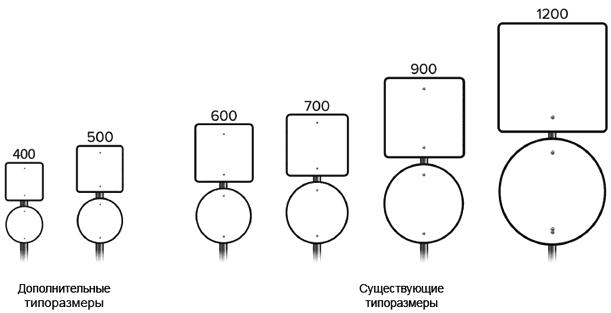 ТипоразмерыТипоразмеры400500Круглые знаки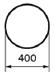 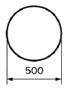 Треугольные знаки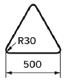 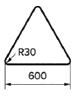 Знак 2.5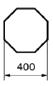 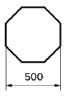 Квадратные знаки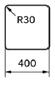 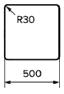 Прямоугольные вертикальные знаки.Кроме
6.1, 6.19.1-6.19.2, 8.22.1-8.22.3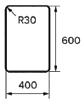 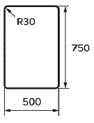 Прямоугольные горизонтальные знаки.Кроме
1.34.1-1.34.3, 5.15.1, 5.15.7, 5.15.8 и разделов ниже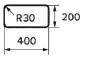 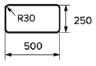 Знаки8.4.1-8.4.9, 8.9.2, 8.25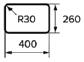 